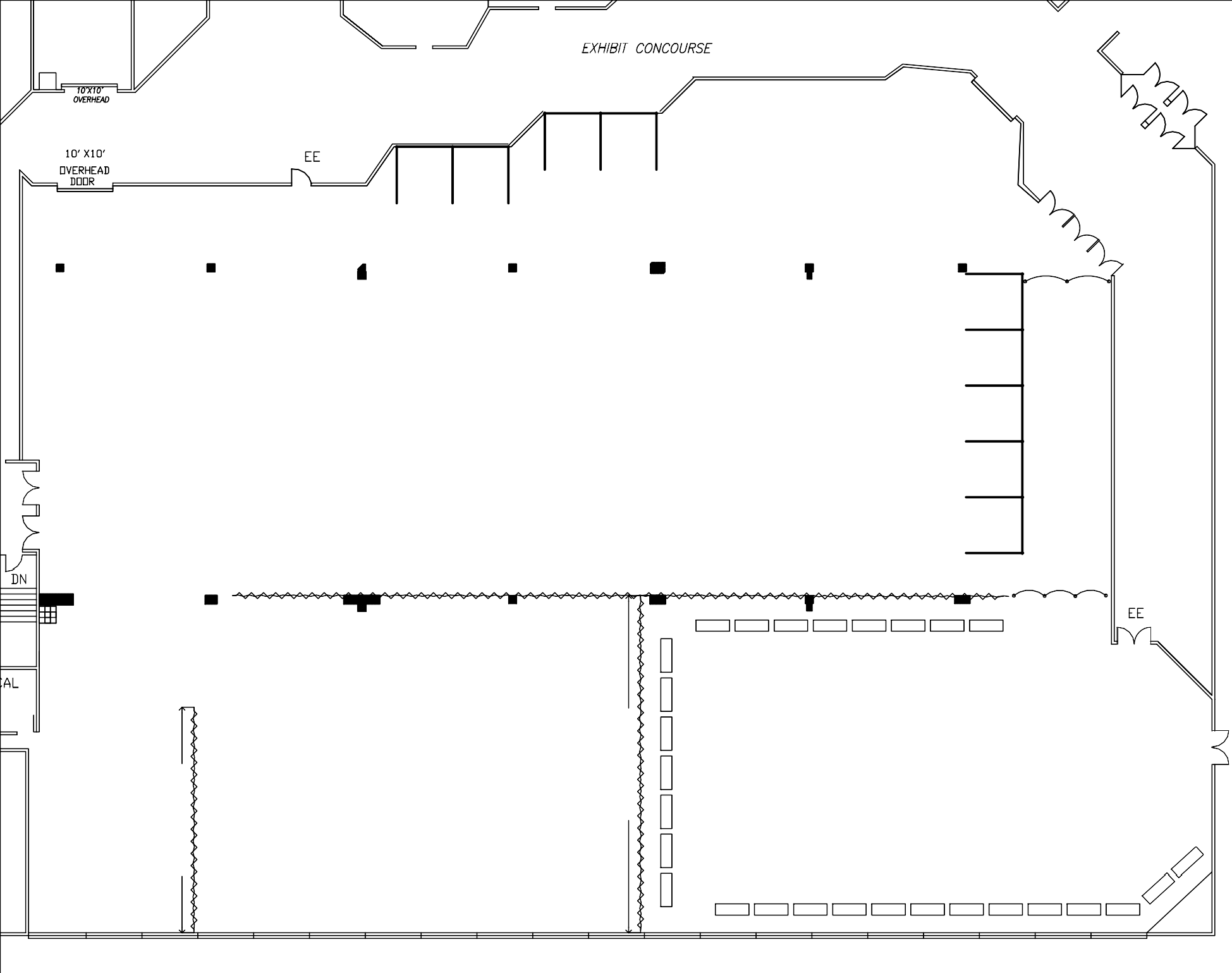  SOCIETY FAIR	SOCIETY FAIROVERHEAD DOORSOCIETY FAIR70570415'-10"15'-8"70712'-6"70619'24'MAIN ENTRANCE19'16'9'	9'	9'	9'	9'100102104106108Stanchions16'73' OF 3'h MASKING7'-10"	7'-10"65' OF 8'h MASKINGStanchions8TT7TT6TT5TT4TT3TT2TT1TTCASH BARAncestors Road ShowFriday & Saturday	I16TT17TT18TT19TT20TT21TT22TT23TT24TT25TT1226TT	T(183'-9"